
       BOOK REPORT #3 - GRAPHIC NOVEL - Script It!

Select a Graphic Novel from the list of books that appear in the right hand column. Write a Movie Script for your favorite scene from the novel. Assign real-life TV or movie stars to play each of the characters. Storyboard the scene that you selected. See sample excerpts below for details.
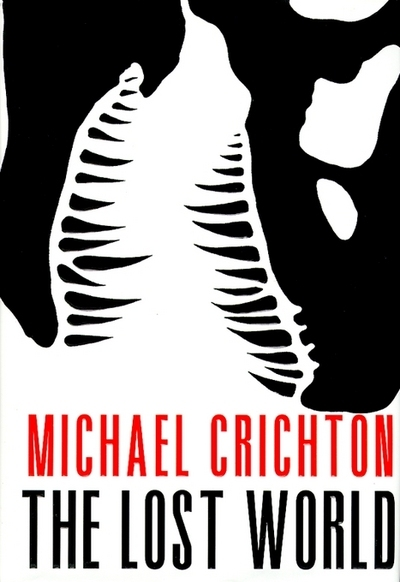 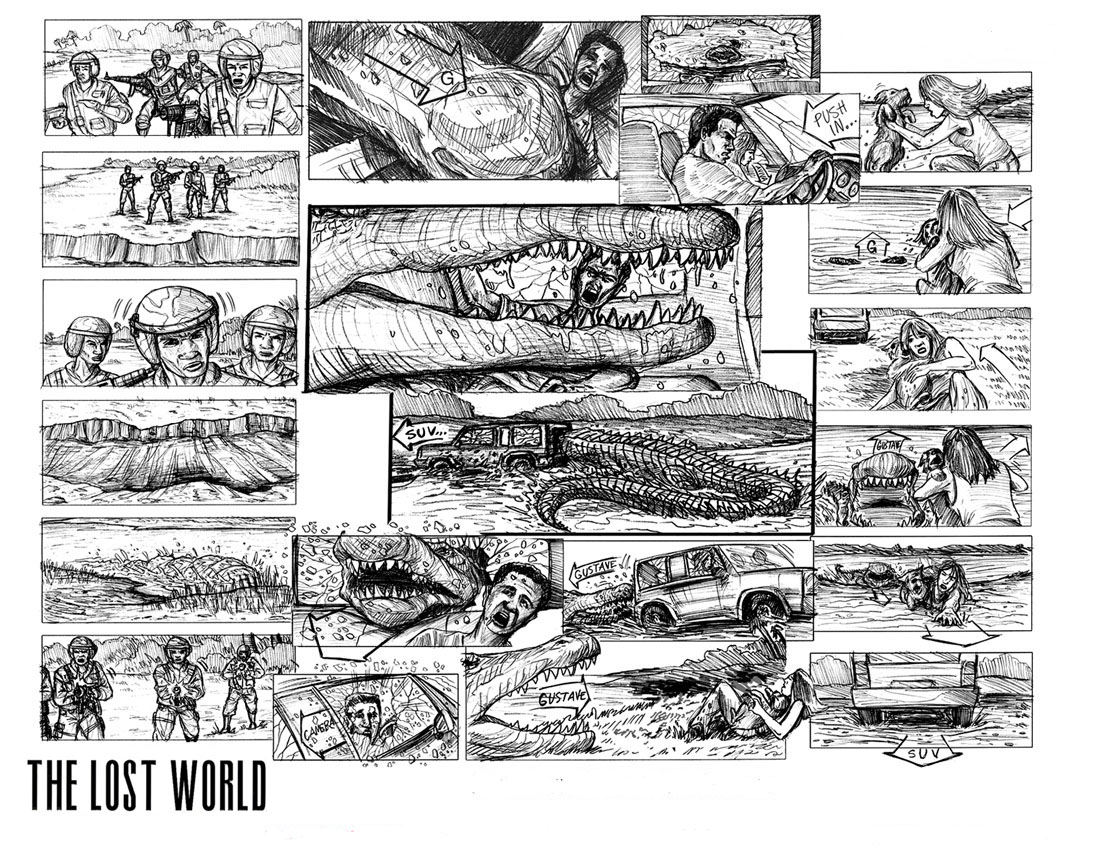 
  GRAPHIC NOVEL TITLES                                      DUE DATE:_________

Adam: Legend of the Blue Marvel by Robert Murray
Age of Bronze Volume 1: A Thousand Ships by  Eric Shanower
Alias Vol. 1 by Brian Michael BendisAmerican Born Chinese by Gene Luen Yang	Animal Man, "Deus Ex Machina"by Grant MorrisonAstro City: Life in the Big City by Kurt Busiek
Atomic Robo, Volume 1: by Brian Clevinger
Batman: Hush vol 1 & 2  Written by Jeph LoebBatman - "The Long Halloween" Written by Jeph LoebBatman: Dark Victory Written by Jeph Loeb
Batman: Year One by David Mazzucchelli
Batman: The Dark Knight Returns by Frank Miller
Batman And Robin Vol  01 Or  02  by Grant Morrison
Batwoman: Elegy by Greg RuckaBeowulf by Gareth Hinds	Bone by Jeff Smith 
Cairo by G. Willow Wilson	
Captain America,  Omnibus by Ed Brubaker	Catwoman: When in Rome by Jeph Loeb	
Criminal (Vol. 1): Coward by Ed Brubaker
Crisis on Infinite Earths by Marv Wolfman and George PerezDark Tower: Gunslinger Born by Peter David	Dark Tower: The Long Road Home by Peter David
Daredevil Omnibus, Vol. 1 by Ed Brubaker
Daredevil Omnibus Vol. 2  by Brian Michael Bendis & Alex Maleev
DC: The New Frontier, Vol. 1 & 2 by Darwyn Cooke
DMZ Vol. 1: On the Ground by Brian WoodEx Machina, Vol. 1: The First Hundred Days by Brian K. VaughanExit Wouds Written by Rutu Modan
Fables: 1001 Nights of Snowfall by Bill WillinghamFantastic Four: Books of Doom by Ed Brubaker	Ghost World by Daniel ClowesGreen Arrow: Year One by Andy Diggle	Green Lantern: The Sinestro Corps War, Vol. 1 & 2 by Geoff Johns
Green Lantern: Rebirth Vol. 1 by Geoff Johns	Hobbit, The by Charles Dixon (Adapter), J.R.R. Tolkien Identity Crisis by Brad Meltzer	
Incognito by Ed BrubakerIncredible Hulk, The : Planet Hulk by Greg Pak	
Invincible: The Ultimate Collection, Vol. 1 by Robert Kirkman
Iron Man: Demon in a Bottle by David MichelinieKill Shakespeare Vol 01 By Conor Mccreery
Kingdom Come by Mark Waid
Mouse Guard Volume 1: Fall 1152 by David Petersen
Northlanders Vol. 1: Sven The Returned by Brian Wood
Persepolis," by Marjane Satrapi
Powers Vol. 1: Who Killed Retro Girl? (Vol 1) by Brian Michael BendisPride of Baghdad by Brian K. Vaughan	Sandman: Season of Mists by Neil Gaiman
Secret History, The  Volume 1 by Jean-Pierre Pecau
Sleeper: Season One by Ed Brubaker
Spider-Man,  Amazing : Ultimate Collection 1 by  J. Michael Straczynsk
Star Wars: Dark Empire Trilogy by Tom Veitch
Star Wars: The Thrawn Trilogy by Timothy Zahn & Mike Baron
Superman, All Star  Vol. 1 by Grant MorrisonSuperman: Red Son (Elseworlds) by Mark Millar
Superman, Earth One  by  J. Michael Straczynsk
Thor by Michael Straczynski Omnibus 
Top Ten: The Forty-Niners by Alan MooreUmbrella Academy Vol.1: Apocalypse Suite by Gerard Way	Usagi Yojimbo, Book 1: The Ronin by Stan SakaiV for Vendetta  by Alan Moore
Wolverine: Old Man Logan by Mark Millar
Wolverine Origin (Vol. 1) by Paul Jenkins
Wolverine: Weapon X by Barry Windsor-Smith
X-Men,  Astonishing Omnibus by Joss WhedonX-Men: X-23, Astonishing - Innocence Lost by Craig Kyle
X-Men: Magneto Testament by Greg Pak
X-Men, New  "E is For Extinction"  by Grant Morrison
Y: The Last Man, Vol. 1: Unmanned by Brian K. Vaughan

Please Note: If you choose not to read a Graphic Novel from the list, you still may choose to read a book of your choice just as long as it is at a high school reading level (grades 9-12). Please do not report on a book that you have already read in another English Class as well as novels that we have read together in this course. 